Colegio San Manuel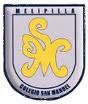 		Asignatura: Matemática 		Profesor: Carolina Bustamante Maldonado		Curso: 2° año básico GUIA N° 4 DE APOYO AL HOGAR MATEMÁTICANOMBRE: ______________________________________________Fecha Entrega 15 mayoA continuación, les informo lo siguiente: Las actividades se realizarán bajo este sistema: a) Trabajo en libro de estudiante, y libro de ejerciciosb) guía de trabajo1.- En los textos se darán indicaciones de trabajo en páginas (éstas no se envían en imagen)2.- la guía sí se debe enviar registro en imagen o foto1.-   Actividades en textos a) En texto estudiante desarrollar páginas 5 hasta 12b) En texto “cuaderno de actividades”, desarrollar hasta: Número hasta 7, números hasta el 100, salen dos actividades completay dos pumas o gatos (7 Números hasta 100 Pág. 12) no sale numerada, 1- 2-3 sólo con título.2.-          Guía de trabajo N° 4  (enviar imagen o foto de ésta)Desarrolla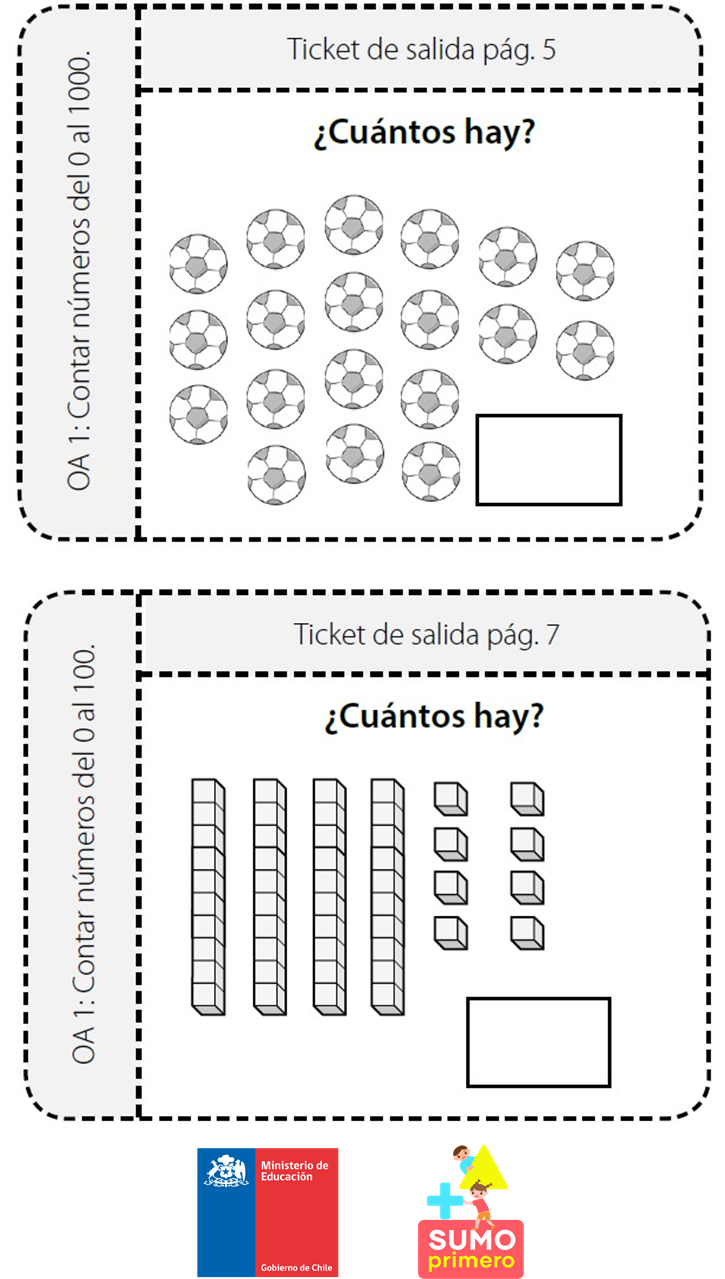 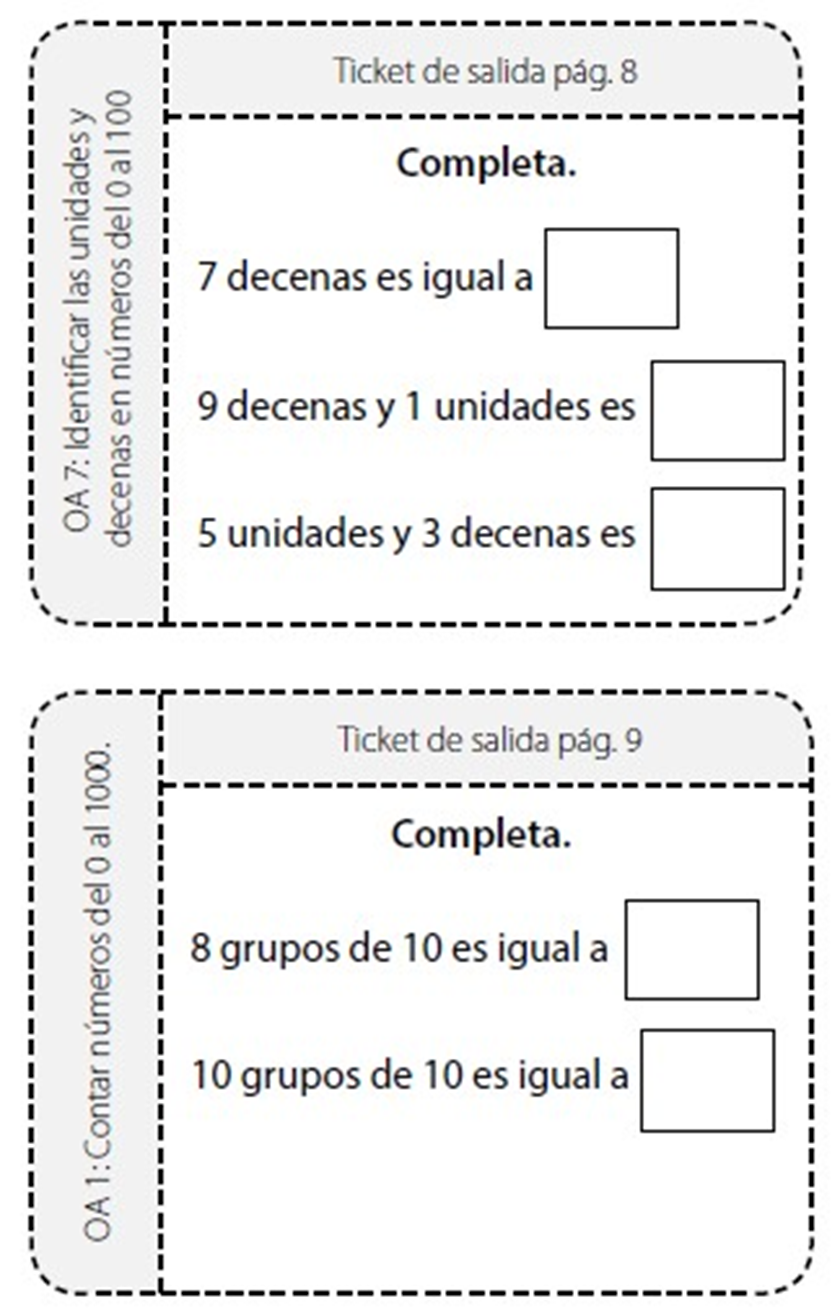 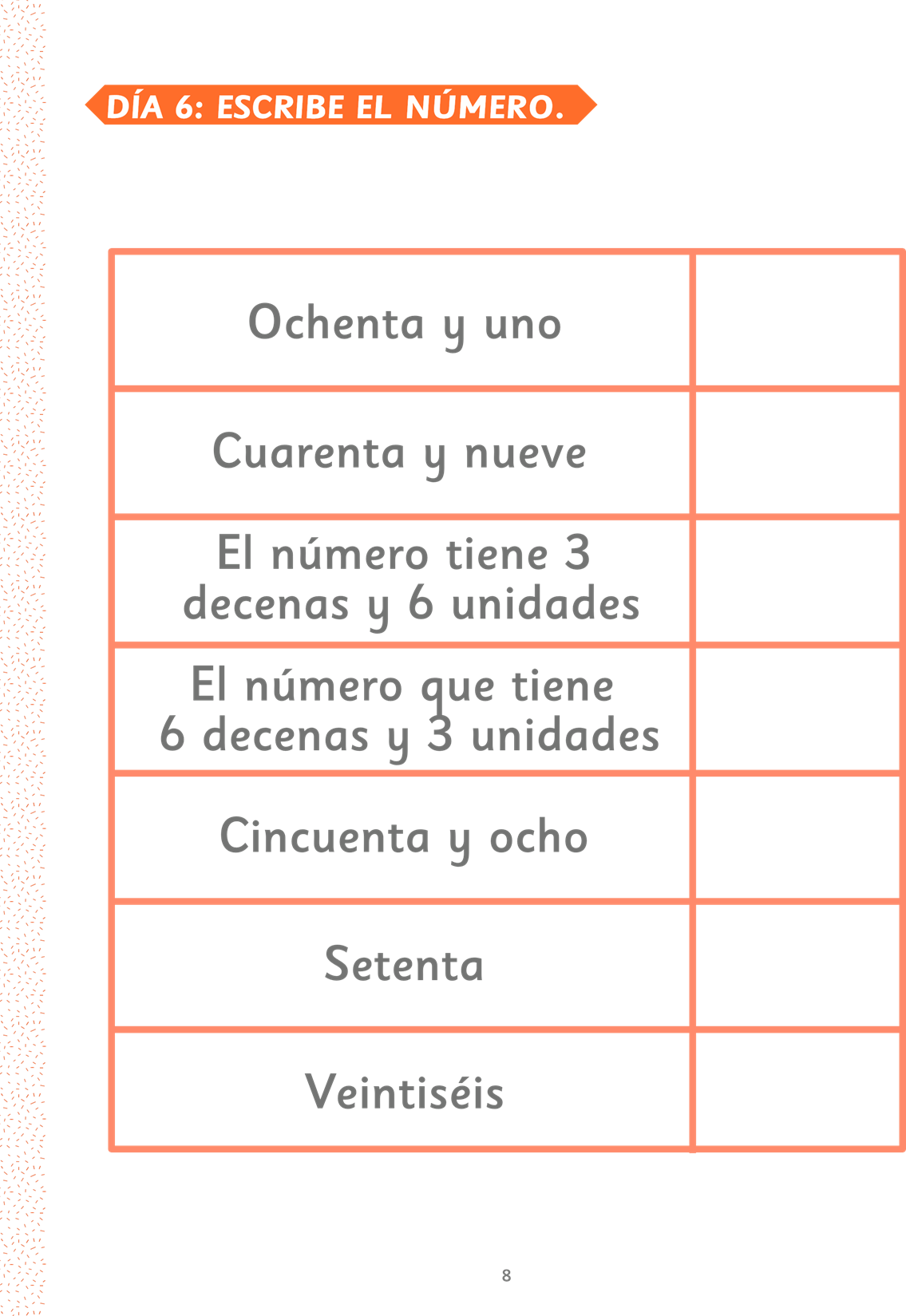 Durante el verano, pasó una ola sobre la tabla llevándose algunos números. Ayuda a puma a completar los números hasta 100OBJETIVOS DE APRENDIZAJE:Reconocer y representarnúmeros del 0 al 100HABILIDADES / DESTREZAS:Conocimiento de números 0 al 100Comprender la relación entre diferentes números.INDICACIONES GENERALES:-Pide ayuda a un adulto para realizar este trabajo.-Busca un lugar tranquilo y luminoso para disponerte a trabajar. -Emplea lápiz grafito y de colores.-Una vez finalizada la guía archívala para mostrársela a tu profesora cuando se reinicien las clases.-Enviar imagen , foto  del trabajo realizado a correo : bustamantemaldonado.carolina@gmail.comCon los siguientes datos: Nombre alumno guía n° y curso INDICACIONES GENERALES:-Pide ayuda a un adulto para realizar este trabajo.-Busca un lugar tranquilo y luminoso para disponerte a trabajar. -Emplea lápiz grafito y de colores.-Una vez finalizada la guía archívala para mostrársela a tu profesora cuando se reinicien las clases.-Enviar imagen , foto  del trabajo realizado a correo : bustamantemaldonado.carolina@gmail.comCon los siguientes datos: Nombre alumno guía n° y curso 1 2 3 5 6 7 8 9 1011 12 15 17 18 19 2022 23 24 25 26 27 28 29 31 33 35 36 37 38 39 4041 42 44 45 46 47 48 5051 52 53 54 55 58 59 6064 65 66 67 68 69 7071 72 73 74 75 76 77 79 8081 82 83 84 87 88 89 9091 93 94 96 98 100